Young 5s and Kindergarten  						October 30, 2017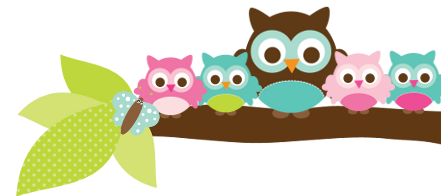 